Office of the Provost and Vice President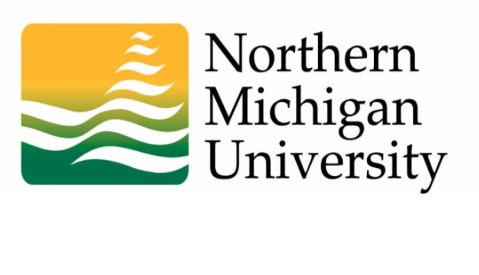 for Academic Affairs1401 Presque Isle AvenueMarquette, MI 49855-5308906 227-2920Fax:  906 227-2928Web site:  www.nmu.eduMEMORANDUMApril 24, 2015TO:		Rachel Nye, Chair		Academic SenateFROM:		Dr. Lesley Larkin, Acting Provost & Vice President		Academic AffairsRE:		Senate Actions of April 21, 2015Pursuant to the memorandum of April 23, 2015, I am pleased to approve the following recommendations of the Academic Senate from its April 21, 2015 meeting.  Graduate Programs Committee (GPC) report of April 2015, recommending: (Rules were suspended and moved to the second reading.)Graduate faculty status for 36 faculty. Some applications are retroactive to 2014.Computer Science course CS 410 for graduate credit. The new course would be offered in 2015-16.Graduate Programs Committee recommends Education ED 574 for revision. The revised course would be offered in 2015-16.Graduate Programs Committee recommends Education PA 592 for revision. The revised course would be offered in 2015-16.Graduate Programs Committee recommends Exercise Science AT ES 450- Principles of Manual Therapies for graduate credit. The new course would be offered in 2015-16.Graduate Programs Committee recommends the Master of Individualized Study be revised to become the Master of Arts and Sciences. The new program would be offered in 2015-16.Graduate Programs Committee recommends Native American Studies course NAS 495/496 for graduate credit. The new course would be offered in 2015-16.Graduate Programs Committee recommends Native American Studies course NAS 497/498 for graduate credit. The new course would be offered in 2015-16.Graduate Programs Committee recommends Nursing NU 562 for revision. The revised course would be offered in 2016-17.Graduate Programs Committee recommends revising the requirements for level 3 graduate faculty status.Graduate Programs Committee recommends revising the requirements for thesis committee membership.Graduate Programs Committee recommends revising the requirements for the Excellence in Education grants to allow students waiting for acceptance to a conference to apply for funds.Admissions and Academic Policies Committee (AAPC) report 1 of March 27, 2015, recommending to approve the proposal from the Registrar to update the associate degree requirements to reflect changes from the liberal studies requirements to the general education requirements.Admissions and Academic Policies Committee (AAPC) report 2 of March 27, 2015, recommending to approve the proposal from the AAPC Chair to amend the bylaws to clarify and reflect what has been in practice.Honors Board (HB) memo of March 12, 2015, is requesting approval of changes in the HB Operating Procedures.Winter 2015 graduation list.Committee on Elections and Committees (CEC) report of April 7, 2015, recommending assignments for Academic Senate standing committees beginning in fall 2015.Committee on Undergraduate Programs (CUP) report of March 27, 2015 recommendingGender Studies (p. 3)Program change:Gender Studies MinorChange name to “Gender and Sexuality Studies Minor”School of Education (pp. 4-14)New courses:ED 353 Methods and Materials in Teaching Elementary School 	Mathematics (3 cr.)ED 354 Methods and Materials in Teaching Middle School 	Mathematics (2 cr.)ED 412 CPI: Nonviolent Crisis Intervention (1 cr.)Changes to course prerequisites and corequisites:ED 319 Teaching of Reading for Secondary Teachers (3 cr.)ED 361 Special Education and the General Classroom Teacher 	(2 cr.)ED 380 Practicum in the Secondary School (2 cr.)ED 483 Educational Media Technology (2 cr.)AD 350 Curriculum Theory and Objectives for Art Education (4 	cr.)EC 350 Methods and Materials in Teaching Social Studies 	Education (4 cr.)EN 350 Methods and Materials in Teaching English Education 	(4 cr.)GC 350 Methods and Materials in Teaching Social Studies 	Education (4 cr.)HL 350 Methods and Materials in Teaching Health Education (3 	cr.)HS 350 Methods and Materials in Teaching Social Studies 	Education (4 cr.)LG 350 Methods and Materials in Teaching Language Education (4 cr.)MA 350 Methods and Materials in Teaching Secondary School 	Mathematics (4 cr.)MSED 350 Methods and Materials in Teaching Science 	Education (4 cr.)MU 350 Methods and Materials in Teaching Music Education II 	(2 cr.)PE 350 Methods and Materials in Teaching Physical Education 	(3 cr.)TE 350 Methods and Materials in Industrial Technology 	Education (3 cr.)Program changes to accommodate the cross-listing of ED 353 Methods and Materials in Teaching Elementary School Mathematics (3 cr.) with MA 353 Methods and Materials in Teaching Elementary School Mathematics (3 cr.)Elementary Education Two MinorsElementary Education Integrated Science MajorElementary Education Language Arts MajorElementary Education Mathematics MajorElementary Education Social Studies MajorElementary Education Special Education MajorSecondary Education Special Education MajorElementary Education Mathematics MinorProgram change to accommodate the cross-listing of ED 354 Methods and Materials in Teaching Middle School Mathematics (2 cr.) with MA 354 Methods and Materials in Teaching Middle School Mathematics (2 cr.)Elementary Education Mathematics MajorProgram changes to accommodate the renumbering of HS 126 The United States to 1865 (4 cr.) as HS 221. Elementary Education Two MinorsElementary Education Integrated Science MajorElementary Education Language Arts MajorElementary Education Mathematics MajorElementary Education Social Studies MajorElementary Education Special Education Majorcc:	Dr. Kerri Schuiling, Dean			Mr. James Gadzinski, Dir, ACACDr. Leslie Warren, Dean			Ms. Kim Rotundo, RegistrarDr. David Rayome, Dean			Mr. Michael Truscott, Assistant Registrar	Dr. Michael Broadway, Dean			Ms. Gerri Daniels, Director of Admissions	Dr. Brian Cherry, Graduate Education		Ms. Kimber Olli, Registrar Office	Ms. Sara Niemi, Degree Audits			Dr. Dale Kapla, Undergrad Prog/Fac Aff.	Ms. Luanne Crupi, Graduate Studies		Dr. Mark Shevy, Academic Senate	Ms. Andrea Jordan, Academic Senate 		Dr. Rob Winn, Assoc Dean, Gen Ed & Ret.	Ms. Chris Greer, Assistant V.P./			Dr. Ansley Valentine, Chair, GPC	   Dean of Students 				Dr. Anthony Aumann, Chair, CUP	Mr. Michael Martin, Chair AAPC		Dr. Carl Wozniak, Chair, Honors Board	Dr. Frankie McCormick, Chair, CEC		